Western Australia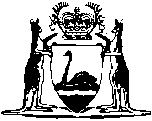 INDEX OF STATUTESQueen’s Counsel Appointment Regulations		These regulations were repealed by the Queen's Counsel (Procedure for Appointment) Repeal Regulations 2001 r. 2 as at 25 Sep 2001 (see Gazette 25 Sep 2001 p. 5291)Western AustraliaQueen’s Counsel Appointment RegulationsContentsNotesCompilation table	2Western AustraliaINDEX OF STATUTESQueen’s Counsel Appointment Regulations		The text of these regulations is not included in this database as not all of them have been published in the Government Gazette.Notes1.	The Queen's Counsel Appointment Regulations include the amendments referred to in the following Table.Compilation tableCitationGazettalCommencementQueen’s Counsel Appointment Regulations5 Oct 1900 p.36455 Oct 190020 May 1971 pp.1697-820 Oct 1978 p.375520 Jun 1980 p.1804These regulations were repealed by the Queen's Counsel (Procedure for Appointment) Repeal Regulations 2001 r. 2 as at 25 Sep 2001 (see Gazette 25 Sep 2001 p. 5291)These regulations were repealed by the Queen's Counsel (Procedure for Appointment) Repeal Regulations 2001 r. 2 as at 25 Sep 2001 (see Gazette 25 Sep 2001 p. 5291)These regulations were repealed by the Queen's Counsel (Procedure for Appointment) Repeal Regulations 2001 r. 2 as at 25 Sep 2001 (see Gazette 25 Sep 2001 p. 5291)